РОССИЙСКАЯ ФЕДЕРАЦИЯСОВЕТ НАРОДНЫХ ДЕПУТАТОВ ОКРУГА МУРОМВладимирская областьРЕШЕНИЕ   	от 19.04.2024                                                              № 658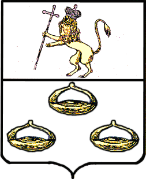 О выражении согласия населения на преобразование муниципальных образований путем объединения всех сельских поселений, входящих в состав Муромского района, с городским округом Муром и о внесении в Законодательное Собрание Владимирской области в порядке законодательной инициативы законопроектов по вопросам преобразования муниципальных образований В соответствии со статьей 13 Федерального закона от 06.10.2003 № 131-ФЗ «Об общих принципах организации местного самоуправления в Российской Федерации», статьей 6 закона Владимирской области от 07.05.2002 N 38-ОЗ «О Законодательном Собрании Владимирской области», рассмотрев заключение по результатам публичных слушаний по вопросу преобразования муниципальных образований путем объединения всех сельских поселений, входящих в состав Муромского района – Борисоглебского, Ковардицкого, с городским округом Муром от 16.04.2024, на основании решения Совета народных депутатов Муромского района Владимирской области от 02.04.2024 года № 21 «Об инициативе по преобразованию муниципальных образований путем объединения всех сельских поселений, входящих в состав Муромского района, с городским округом Муром и назначении публичных слушаний по вопросу о преобразовании муниципальных образований», решений: Совета народных депутатов Муромского района Владимирской области от 17.04.2024 № 22,    Совета народных депутатов муниципального образования Ковардицкое Муромского района от 17.04.2024 № 15, Совета народных депутатов муниципального образования Борисоглебское Муромского района от 17.04.2024 № 17 «О выражении согласия населения на преобразование муниципальных образований путем объединения всех сельских поселений, входящих в состав Муромского района – Борисоглебского, Ковардицкого, с городским округом Муром», руководствуясь Уставом округа Муром, Совет народных депутатов округа Муром Р Е Ш И Л:1. Выразить согласие населения на преобразование муниципальных образований путем объединения всех сельских поселений, входящих в состав Муромского района – Борисоглебского, Ковардицкого, с городским округом Муром.2. Поддержать инициативу Совета народных депутатов Муромского района о преобразовании муниципальных образований путем объединения всех сельских поселений, входящих в состав Муромского района – Борисоглебского, Ковардицкого, с городским округом Муром, выраженную решением Совета народных депутатов Муромского района Владимирской области от 02.04.2024 № 21.3. Внести в порядке законодательной инициативы на рассмотрение Законодательного Собрания Владимирской области законопроект, предусматривающий преобразование муниципальных образований путем объединения всех сельских поселений, входящих в состав Муромского района – Борисоглебского, Ковардицкого, с городским округом Муром согласно приложению № 1 к настоящему решению.4. Внести в порядке законодательной инициативы на рассмотрение Законодательного Собрания Владимирской области законопроект, предусматривающий внесение изменений в Закон Владимирской области от 11 мая 2005 года № 53-ОЗ «О наделении статусом городского округа муниципального образования округ Муром и установлении его границы» согласно приложению № 2 к настоящему решению.5. Поручить выступить на заседании Законодательного Собрания Владимирской области по вопросам, указанным в пунктах 3, 4 настоящего решения, Главе округа Муром Е.Е. Рычкову.6. Направить настоящее решение в Законодательное Собрание Владимирской области.7. Контроль за исполнением настоящего решения возложить на председателя постоянной комиссии Совета по местному самоуправлению, законности и правопорядку Е.Д. Пичугина.8. Настоящее решение вступает в силу со дня его официального опубликования в газете «Муромский край» и подлежит размещению на официальном сайте Совета и на официальном сайте Администрации округа Муром.Приложение  № 1к решению Совета народных депутатов округа Муром от 19.04.2024  № 658ПроектРОССИЙСКАЯ ФЕДЕРАЦИЯВЛАДИМИРСКАЯ ОБЛАСТЬЗАКОНО преобразовании муниципальных образований Владимирской области путем объединения всех поселений, входящих в состав муниципального образования Муромский район, с муниципальным образованием округ Муром и признании утратившими силу отдельных законов Владимирской области Принят Законодательным Собранием области _______________2024 годаСтатья 11. Преобразовать в соответствии с частью 31 статьи 13 Федерального закона от 6 октября 2003 года № 131-ФЗ «Об общих принципах организации местного самоуправления в Российской Федерации» муниципальные образования Владимирской области путем объединения всех поселений, входящих в состав муниципального образования Муромский район: сельского поселения Борисоглебское, сельского поселения Ковардицкое 
с муниципальным образованием округ Муром.2. Сельские поселения, указанные в части 1 настоящей статьи, объединенные с муниципальным образованием округ Муром, муниципальное образование Муромский район утрачивают статус муниципальных образований со дня вступления в силу настоящего Закона.Статья 2Полномочия Территориальной избирательной комиссии Муромского района прекращаются досрочно решением Избирательной комиссии Владимирской области.Статья 3Преобразование муниципальных образований Владимирской области путем объединения сельских поселений, указанных в части 1 статьи
1 настоящего Закона, с муниципальным образованием округ Муром
не влечет за собой изменение типа и категории населенных пунктов, входящих в состав их территорий, а также изменение или прекращение предоставления мер социальной поддержки, установленных действующим законодательством для отдельных категорий граждан.  Статья 41. Полномочия органов местного самоуправления, глав администраций сельских поселений, указанных в части 1 статьи 1 настоящего Закона, органов местного самоуправления, главы администрации муниципального образования Муромский район прекращаются досрочно. 2. Органы местного самоуправления муниципального образования округ Муром в соответствии со своей компетенцией являются правопреемниками органов местного самоуправления сельских поселений, указанных в части 
1 статьи 1 настоящего Закона, муниципального образования Муромский район.Статья 5Признать утратившими силу: Закон Владимирской области от 13 мая 2005 года № 58-ОЗ «О наделении соответствующим статусом вновь образованного муниципального образования Муромский район и вновь образованных муниципальных образований, входящих в его состав, и установлении их границ»	 (Владимирские ведомости, 2005, 18 мая);2) Закон Владимирской области от 10 августа 2009 года № 115-ОЗ 
«О внесении изменений в Закон Владимирской области «О наделении соответствующим статусом вновь образованного муниципального образования Муромский район и вновь образованных муниципальных образований, входящих в его состав, и установлении их границ» (Владимирские ведомости, 2009, 19 августа);3) Закон Владимирской области от 14 марта 2018 года № 15-ОЗ                      «О внесении изменений в статью 1 Закона Владимирской области 
«О наделении соответствующим статусом вновь образованного муниципального образования Муромский район и вновь образованных муниципальных образований, входящих в его состав, и установлении их границ» (Официальный интернет-портал правовой информации (www.pravo.gov.ru), 2018, 15 марта, № 3300201803150008).Статья 6Настоящий Закон вступает в силу с 1 июня 2024 года.       ГубернаторВладимирской области					                             А.А. АвдеевВладимирПроектРОССИЙСКАЯ ФЕДЕРАЦИЯВЛАДИМИРСКАЯ ОБЛАСТЬЗАКОНО внесении изменений в приложения к Закону Владимирской области «О наделении статусом городского округа муниципального образования округ Муром и установлении его границы»Принят Законодательным Собранием области _________________2024 годаСтатья 1Внести в приложения к Закону Владимирской области от 11 мая 2005 года № 53-ОЗ «О наделении статусом городского округа муниципального образования округ Муром и установлении его границы» (Владимирские ведомости, 2005, 17 мая; 2009, 12 августа; 2011, 22 октября; Официальный интернет-портал правовой информации (www.pravo.gov.ru), 2017, 13 декабря, № 3300201712130005) следующие изменения:1) приложение 1 изложить в редакции согласно приложению 
1 к настоящему Закону;2) приложение 2 изложить в редакции согласно приложению 
2 к настоящему Закону;3) приложение 3 изложить в редакции согласно приложению 
3 к настоящему Закону.Статья 2Совет народных депутатов округа Муром направляет в Законодательное Собрание Владимирской области карту (план) территории муниципального образования округ Муром, подготовленную в соответствии с требованиями, установленными Федеральным законом от 18 июня 2001 года № 78-ФЗ 
«О землеустройстве», в виде электронного документа в формате XML, заверенного усиленной квалифицированной электронной подписью подготовившего ее лица. Статья 3Настоящий Закон вступает в силу с 1 июня 2024 года.         Губернатор Владимирской области							               А.А. АвдеевВладимирГлава округаПредседатель Совета                              Е.Е.Рычков                              К.Г.ФедуринВносится Советом народных депутатов округа МуромПриложение  № 2к решению Совета народных депутатов округа Муром от 19.04.2024 № 658Вносится Советом народных депутатов округа Муром